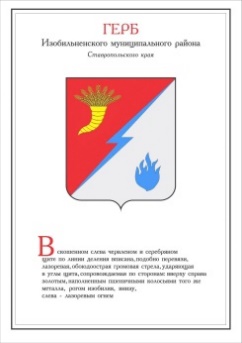 ДУМА ИЗОБИЛЬНЕНСКОГО городского округаСТАВРОПОЛЬСКОГО КРАЯПЕРВОГО СОЗЫВАРЕШЕНИЕ26 августа 2022 года                      г. Изобильный                                №646Об итогах деятельности Думы Изобильненского городского округа Ставропольского края первого созываВ соответствии с частью 6 статьи 29 Устава Изобильненского городского округа Ставропольского края Дума Изобильненского городского округа Ставропольского краяРЕШИЛ:1. Информацию об итогах деятельности Думы Изобильненского городского округа Ставропольского края первого созыва принять к сведению.2. Настоящее решение вступает в силу со дня его принятия.Председатель Думы Изобильненского городского округа Ставропольского края                                                                А.М. РоговПриложениеДокладУважаемые коллеги – депутаты!Уважаемые приглашенные лица!Сегодня у нас особенное – заключительное – заседание Думы округа первого созыва. Принятое нами в июне текущего года решение о назначении выборов депутатов Думы второго созыва дало старт началу активной избирательной кампании, уже совсем скоро наступит день голосования и завершится срок наших полномочий.Завершая наше заседание, хочется подвести итоги совместной пятилетней работы, которая одновременно была и непростой, и в тоже время, насыщенной интересными, успешными делами.В помощь этому вы получили информационный материал, в котором кратко отражены результаты нашей деятельности в цифрах и фактах.Чего же нам удалось достигнуть?Во-первых, в результате масштабного процесса преобразования Изобильненского муниципального района в городской округ в 2017 году, были сформированы новые органы муниципальной власти.И уже сейчас можно сказать, что в целом общими усилиями нам удалось выстроить оптимальную структуру органов местного самоуправления. Дума, как представительный орган округа, единственно избранный на прямых выборах в сентябре 2017 года, первой вступила в свои права, и сразу же приступила к процессу самоорганизации, определив для себя приоритетные направления деятельности. Это:формирование актуальной нормативной правовой базы;создание финансово - экономических основ комплексного развития округа;непосредственное осуществление всеми нашими депутатами своих полномочий, включая системное и продуктивное взаимодействие со своими избирателями.Необходимо отметить четкость, слаженность, активность и компетентность депутатского корпуса с первых дней работы Думы. Это очень существенно и важно. Почти 2/3 депутатов имеют многолетний практический опыт депутатской деятельности, столько же являются руководителями предприятий и учреждений, обладают организаторскими и управленческими навыками.И, самое главное, - абсолютное большинство депутатов – это неравнодушные люди, с высокой степенью работоспособности и самоотдачи.Всё это в совокупности позволило качественно и эффективно выполнять стоящие перед нами задачи. Прежде всего это касалось формирования нормативной правовой базы Думы городского округа. Мы начинали эту работу, имея солидный опыт нормотворчества, накопленный нашими предыдущими коллегами-депутатами в вопросах создания финансовых и экономических основ местного самоуправления на территории округа.И тем не менее, в связи с тем, что у городского округа несколько иные вопросы местного значения, другая экономическая основа и единый бюджет, совершенно новая структура управления, разрабатывать правовую базу нам пришлось совершенно новую.Данная работа велась целенаправленно и интенсивно, уже в первые месяцы мы утвердили Устав округа, Регламент Думы, Порядок проведения публичных слушаний, Положение о бюджетном процессе, Порядки управления и распоряжения муниципальным имуществом и землями, находящимися в муниципальной собственности округа, Порядок реализации правотворческой инициативы граждан и другие, не менее важные думские решения.Сегодня можно говорить о том, что по всем ключевым направлениям нормативные правовые акты нами приняты, действуют и регулярно обновляются.Что касается нашего права подготовить и внести на краевой уровень законодательные инициативы по назревшим проблемам в различных сферах, то, к сожалению, мы им ни разу не воспользовались. Хотя, как вы помните, нами прорабатывалось предложение о законодательном закреплении льготного предоставления земельных участков зарегистрированным в округе крестьянско-фермерским хозяйствам и гражданам, ведущим личное подсобное или фермерское хозяйство, проживающим в округе не менее 5 лет. Такой способ распределения земельных участков мог бы стать реальной мерой, направленной на развитие сельских населенных пунктов и закрепление молодежи на селе. К сожалению, попытки проработать этот вопрос на краевом и федеральном уровне положительных результатов не дали, да и мы сами особой активности в продвижении этого вопроса не проявили.  Для депутатов будущего созыва в этом направлении обширное поле деятельности.Крепкая финансово-экономическая основа местного самоуправления является непременным условием эффективной работы муниципальной власти. Именно поэтому вопросы экономики, бюджета, управления муниципальной собственности всегда занимали одно из лидирующих мест в деятельности Думы городского округа.Из 11 полномочий, находящихся в исключительной компетенции Думы, 5 определяют именно эти направления деятельности.Конечно же, главным здесь является бюджет городского округа.Поэтому приоритетами были и остаются:поиск резерва собственных доходов,повышение эффективности расходов,вхождение в краевые и федеральные программы, привлечение инвестиций.Ежегодно мы утверждали бюджет округа на очередной финансовый год и плановый период, вносили в него изменения, заслушивали отчеты о его исполнении.В рамках наших полномочий, все направления бюджетной политики, в том числе и проблемные ситуации в данной сфере, всегда находились под пристальным вниманием депутатов.  На заседаниях Думы и в комитетах анализировалось положение дел по сбору налогов и арендных платежей, по погашению задолженности в бюджет и уточнению налогооблагаемой базы, обсуждались вопросы своевременного и эффективного освоения бюджетных средств, рачительного использования муниципального имущества и т.д. Ни один правовой акт не был принят Думой без анализа экономических обоснований и подтверждений целесообразности предлагаемого варианта распоряжения муниципальной собственностью округа.И здесь цифры говорят сами за себя:плановые показатели доходной и расходной частей бюджета городского округа увеличились в 1,6 раз – с 1,9 млрд. рублей в 2018 году до 3,1 млрд. рублей в 2022 году, валовый районный продукт – с 39 до 52 млрд. рублей.За период с 2017 года и по настоящее время объем денежных средств, вложенных в образование, составил 4,6 млрд. рублей, в жилищно-коммунальное хозяйство – 806,4 млн. рублей. Для целей реализации социальной политики, развития культуры и спорта было направлено 4,4 млрд. рублей. Объем инвестиций в экономику городского округа составил более 11 млрд. рублей.За период с 2017 по 2021 год было создано 2 тысячи 400 новых рабочих мест.Цифры солидные, как и результаты всего сделанного за пятилетний период – капитально отремонтированные сельские Дома культуры, благоустроенные дворовые и уличные территории, парковые зоны, дороги, пешеходные тротуары и многое, многое другое. В целом, вся эта работа была направлена на улучшение качества жизни жителей нашего округа.Вместе с тем, отмечу, - собственные налоговые и неналоговые доходы в общем объеме бюджета на сегодняшний день составляют 21 процент, соответственно безвозмездные поступления из бюджетов иных уровней довольно значительны. Поэтому поставленную задачу – как можно больше входить в краевые и федеральные программы и максимально их осваивать, а также планомерно предусматривать в бюджете городского округа расходы на содержание и обслуживание объектов муниципальной собственности, следующему созыву Думы необходимо держать на постоянном контроле.Практическая работа Думы округа по решению вопросов в социальной сфере была направлена прежде всего на укрепление и развитие учреждений образования, культуры, спорта, досуга и т.д. Несмотря на то, что большая доля расходов в бюджете закреплена именно за социальной сферой, средств, чтобы закрыть все проблемы, из года в год не хватает. Поэтому депутаты часто сами поднимали остро стоящие вопросы и всегда с одобрением относились к принятию решений о дополнительном финансировании школ, детских садов, домов культуры, спортивных и других учреждений. Депутатским корпусом неоднократно затрагивался вопрос организации качественного питания детей в образовательных учреждениях округа.Нам удалось:во-первых, - значительно поднять стоимость одного дня питания, а во-вторых, - добиться возмещения коммунальных расходов поставщиками, оказывающими услуги по организации горячего питания школьников.К сожалению, не получило дальнейшего развития предложение депутатов о необходимости укрепления материально-технической базы пищеблоков в образовательных учреждениях округа путем принятия соответствующей муниципальной программы, отраженное в решении Думы от 23 апреля 2021 года №491.Надеюсь, что наши коллеги – депутаты второго созыва совместно с администрацией округа примут все необходимые меры по его реализации на практике. Самое пристальное внимание в деятельности Думы первого созыва уделялось выполнению наказов избирателей.И хотя такая практика была широко распространена и довольно успешно применялась еще в советское время, в современных условиях правовые основы этой деятельности практически отсутствовали.Считаю, что наш депутатский корпус принял верное решение, разработав и утвердив в 2018 году План мероприятий по выполнению наказов избирателей, ведь сама суть наказов отражает интересы людей, доверивших нам представлять их на уровне муниципальной власти.  И утвержденный сегодня нами Порядок о наказах избирателей придаст этой работе совершенно новый импульс, ведь если наказ официально принимается к исполнению, то он обретает гарантию финансирования и подлежит обязательной его реализации.Прошедшие пять лет нашей совместной работы пришлись на сложное время введённых против нашей страны санкций и действия ограничительных мер в связи с пандемией коронавируса. Но наши приоритеты - повышение качества жизни земляков, эффективная бюджетная политика, укрепление и развитие экономики, и в целом, динамичное развитие округа - всегда оставались неизменными. И я уверен, что депутаты, которые займут места в этом зале во втором созыве, продолжат и дальше успешно развивать эти направления. Уважаемые депутаты, хочу всех поблагодарить за нашу совместную слаженную работу, взаимопонимание и поддержку.Мы сохранили преемственность выстроенных нашими предыдущими коллегами уважительных и конструктивных взаимоотношений с Главой округа Владимиром Ильичом Козловым и сотрудниками возглавляемой им администрации. И искренне благодарен, Владимир Ильич, за тот деловой климат, который сложился между нашими коллективами.С самого начала работы Думы первого созыва в наших заседаниях принимает непосредственное участие Василий Павлович Шестак, депутат Думы края Александр Павлович Сидорков значительное количество времени проводит именно здесь, в своем избирательном округе, знает все наши проблемы и оказывает действенную помощь по их решению на краевом уровне. Спасибо вам за это!Пользуясь присутствием здесь Николая Тимофеевича, хочу поблагодарить краевую думу за активизацию работы с представительными органами муниципальных образований края. Проведенный в июле текущего года семинар – совещание с участием руководителей и работников аппаратов представительных органов, муниципальных депутатов позволил не только получить полезную информацию по актуальным темам, но и не менее главное, дал возможность живого общения с коллегами, которого не было достаточно долго. Надеемся, что такие мероприятия станут регулярными.Хочу поблагодарить прокуратуру района в лице Ивана Ивановича Кошкидько за многолетнее наше сотрудничество и продуктивное взаимодействие.Особые слова благодарности Евгении Ильиничне Пожидаевой, стоявшей у истоков формирования и развития районного парламентаризма, и на протяжении 16 лет руководившей работой аппарата представительного органа.   Уважаемые коллеги!Искренне желаю всем доброго здоровья, успехов в дальнейшей вашей деятельности, а коллегам-депутатам, решившим принять участие в выборной кампании, - уверенной победы!